ÇAMLICA ANNELER OKUYOR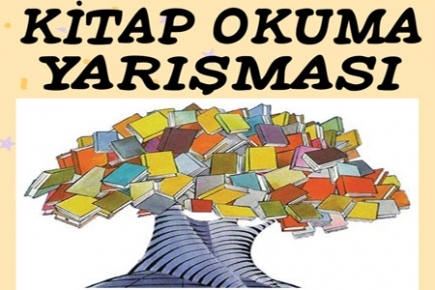 Kütahya2016Proje ÖzetiProjenin Yasal Dayanakları Onuncu Kalkınma Planı (2014-2018)Madde 142- Düşünme, algılama ve problem çözme yeteneği gelişmiş, demokratik değerleri ve milli kültürü özümsemiş, paylaşıma ve iletişime açık, sanat ve estetik duyguları güçlü,  özgüven ve sorumluluk duygusu ile girişimcilik ve yenilikçilik özelliklerine sahip, bilim ve teknoloji kullanımına ve üretimine yatkın, bilgi toplumunun gerektirdiği temel bilgi ve becerilerle donanmış, üretken ve mutlu bireylerin yetişmesi eğitim sisteminin temel amacıdır.           1739 sayılı Milli Eğitim  Temel Kanunu          M.E.B Okul Öncesi ve İlköğretim Kurumları Yönetmeliği     FAALİYET TAKVİMİProjenin AdıÇamlıcalı Anneler OkuyorProjenin Genel HedefiVelilerimizin ve yore halkımızın okuma  becerilerini artırmak ve aidiyet duygusu oluşturmak.Projenin Toplam Süresi (ay)Bir eğitim-öğretim yılıHedef grup(lar)Anasınıfından 8. Sınıfa kadar olan velilerimiz ve yore halkımızProje Uygulama YeriÇamlıca ilk-orta okuluProje OrtaklarıMilli eğitim müdürlüğü Projenin AmaçlarıVelilerimizin okulumuzun düzenlemiş olduğu etkinliklere çok düşük düzeyde katılım gerçekleştirdikleri görülmüştür.Bundan dolayı hem velilerimizin okula katılımını artırmak ve  okulun bir parçası olduklarını hissettirerek aidiyet duygularını geliştirmek hem de velilerimizin ve yöre halkımızın yaratıcılık becerilerini  geliştirmek için bu proje oluşturulmuştur.1- Okulumuzda okul-aile-öğrenci yakınlaşmasını en üst seviyeye çıkararak velilerimizin eğitim-öğretim ortamına katılımını artırmak2- okul-öğrenci-aile  ilişkilerini geliştirmek 3-. Velilerimizin aidiyet duygu, sorumluluğunu  ve medeni cesaretlerini geliştirmek4- Bu sayede okulunu seven koruyan ,okul faaliyetlerine katılan veli profili oluşturmak5-Milli eğitim müdürlüğümüzün yapmış olduğu V.İ.P projesine katkı sağlamak.Temel faaliyetlerOkulumuzun 2000 kitaplı bir kütüphanesi bulunmaktadır.Okul kütüphanemizi daha aktif hale getirmek,velilerimizi ve yöre halkımızı kütüphaneye çekmek için ‘Çamlıcalı Anneler Okuyor’ projesi yapılmıştır.Kütüphanede bir bölüm velilerimiz ve yöre halkımız için ayrılmış olup, kütüphene komisyonumuz tarafından seçilen kitaplar koyulmuştur.Kütüphanemiz her Salı ve Perşembe saat 13:00 ile 15:00 arası halkımıza açık olacaktır.Velilerimiz ve yöre halkımız kütüphane ve okulun belli alanlarında belirlenen kitapları okuyabileceklerdir. Belirlediğimiz kitapları okuyan yarışmacılara sene sonunda  çoktan şeçmeli tarzda bir sınav gerçekleştirilecektir.Sınav sonunda ödüllendirme yapılacaktır.FaaliyetEkimEkimEkimEkimKasımKasımKasımKasımAralıkAralıkAralıkAralıkAralıkOcakOcakOcakOcakŞubatŞubatŞubatŞubatMart Mart Mart Mart Nisan Nisan Nisan Nisan MayısMayısMayısMayısFaaliyet123412341234512341234123412341234Yarışmanın İlanı ve yasal izinlerinin alınması.Proje afişinin hazırlanması ve yarışma başvuru formlarının dağıtılmasıKitapların seçimi ve komisyon onayıBaşvuru formlarının incelenmesi ve yarışmaya başlamaYıl sonunda sınavın yapılması ve ödüllendirme